LogbookSECONDARY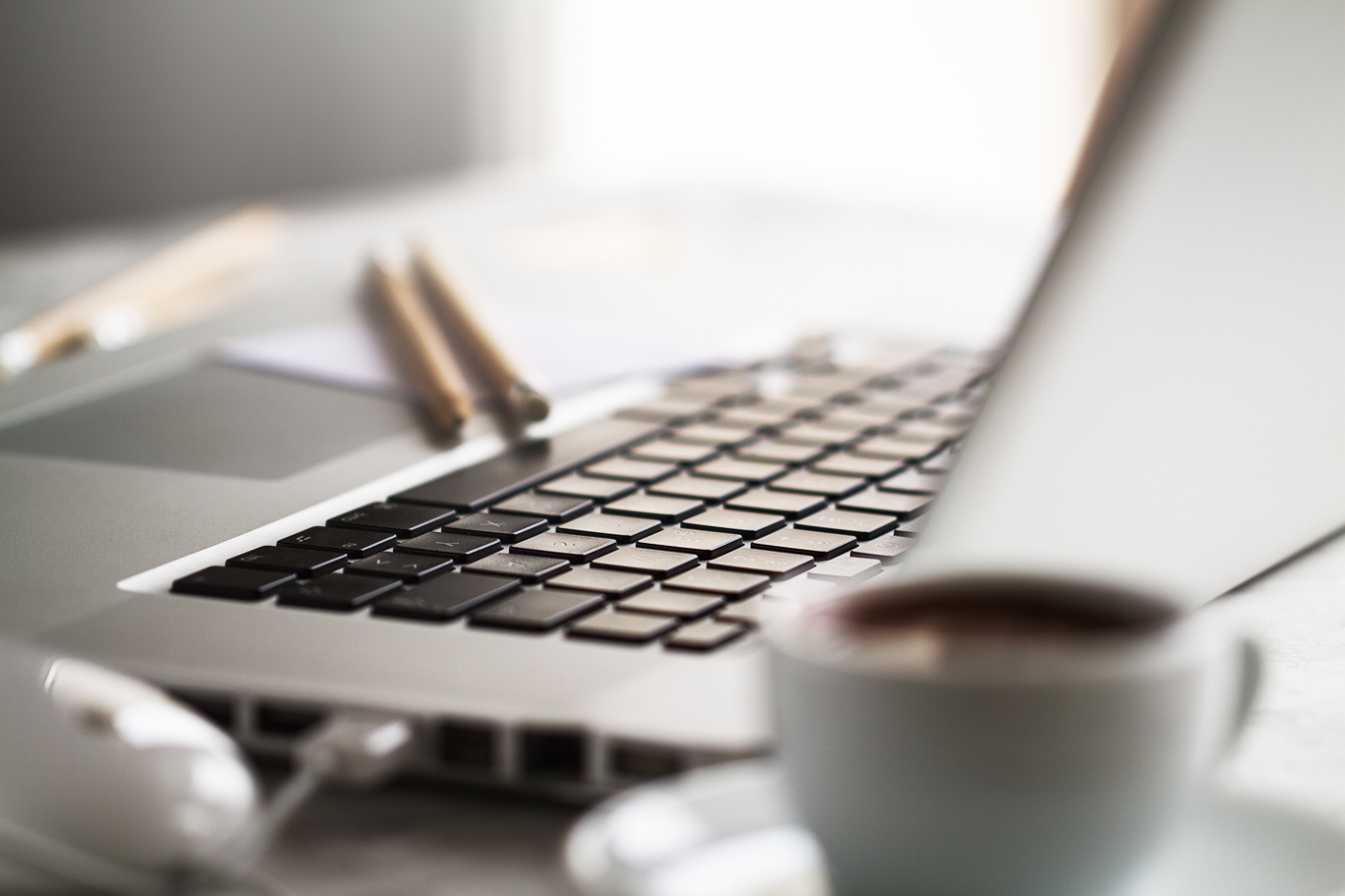 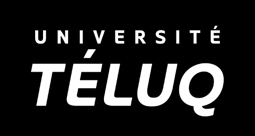 LogbookModule 2
Intervention Relating to Different Learning Domains SupportObjective of the moduleUnderstand the different types of intervention relating to the following domains: cognitive; metacognitive;  socio-emotional; motivational; methodological; in order to guide students in their learning process.SynthesisSelf-assessment of your comfort level for each type of interventionAs a teacher, am I able to support my students in each domain presented in this module?Check the box that corresponds to your level.If you answered “Uncomfortable” or “Moderately comfortable,” what are you uncomfortable with?What resources could help you ease your discomfort?Types of supportComfort levelComfort levelComfort levelComfort levelTypes of supportUncomfortableModerately
comfortableQuite
comfortableIn full
controlCognitive Metacognitive Socio-emotionalMotivationalMethodological